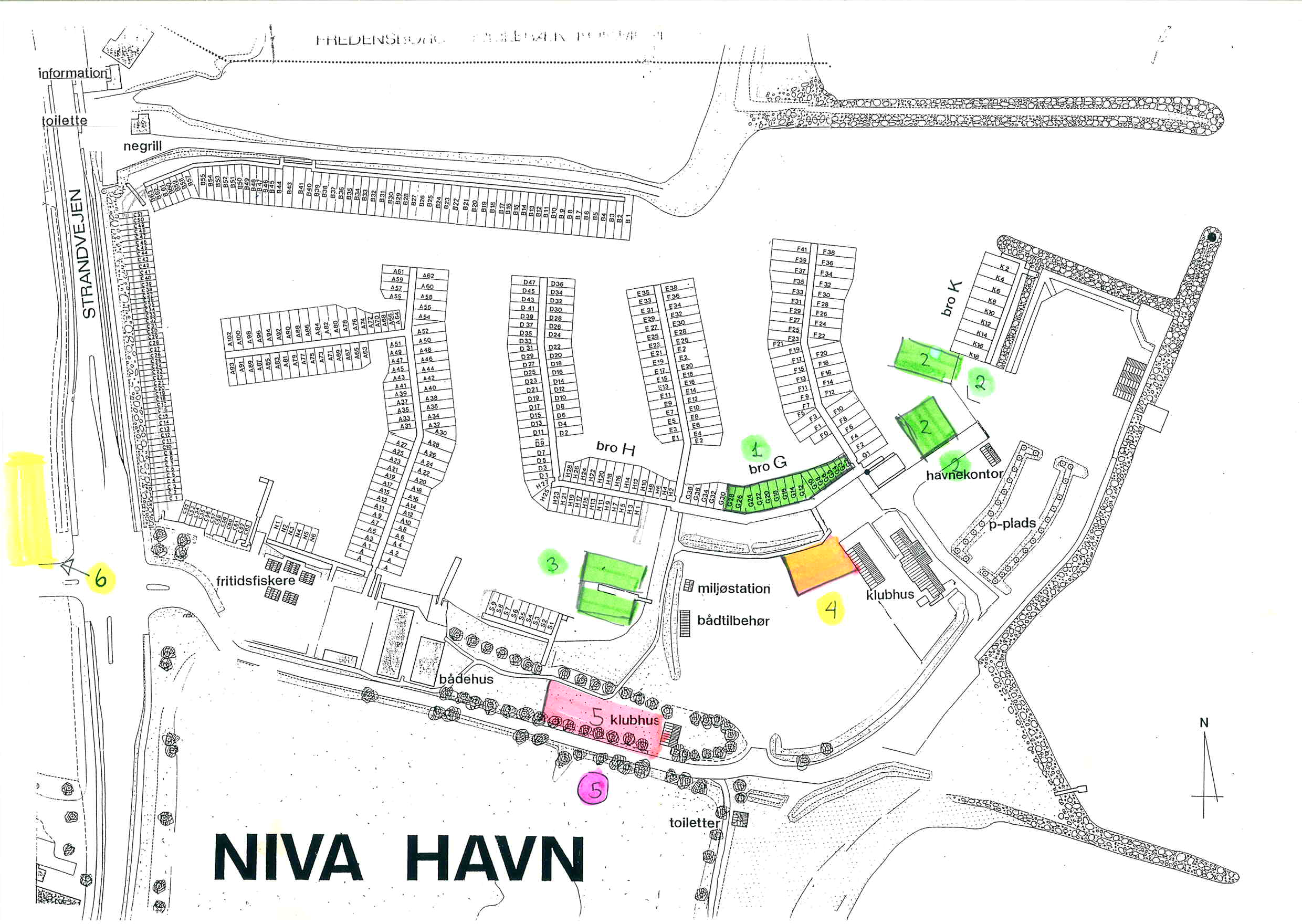 Områder:1:  X992: Spækhugger3: J804: Trapez5: Telte6: TrailereDM 29. – 31 august 2014